彰化縣僑信國小師公開觀課教學觀察後會談紀錄表※ 建議回饋會談的重點：根據教學觀察紀錄進行回饋及澄清，引導教學者瞭解自己的教學優勢與建議改進方向。教學者表達自己在教學過程中的感受、看法及省思。**表格不敷使用請自行增加彰化縣僑信國小公開觀課期程表                                                   教務處110/8/30教學班級三年一班會談時間 110年  10月 19日 第4 節教學科目綜合領域教學單元情緒表達與溝通教 學 者呂佳嬡觀 察 者黃芳瑛會談項目會談內容簡要記錄教學者教學優點與特色具親和力，老師熟悉學生的狀況，讓學生更容易明白。能掌握如何情緒控管 不會以說謊為方法來發現情緒 。善於舉例，以學生的生活經驗為出發，貼近生活，教學活潑有趣，有助於提升效果。對教學者之具體成長建議可以給學生更充分的時間加以討論，讓學生腦力激盪，會有不同的火花；另外，可以增加一些難度，訓練學生的思維。彰化縣僑信國小公開授課議課成果記錄表各領域召集人：(1)開學後二週內完成登錄【彰化縣教師公開授課資訊系統http://www.openclass.chc.edu.tw/】請以chc帳號登錄。9/30前學校要核定送件。(2)觀課前一週務必通知教學組或主任上網公告校內訊息。(3) 領域召集人安排各領域觀課教師。觀課教師：公開授課時的紀錄表，觀課次日寫好交給授課教師彙整存檔(1) 教師共同備課紀錄表【附件二】。(2) 教師公開觀課教學觀察表【附件三】。(3) 教師公開觀課後會談記錄表【附件四】。授課教師：將附件二~五自行留存檔案夾，上傳電子檔至雲端歸檔(1)請授課教師應於9/20前，登錄彰化縣教師公開授課資訊系統登錄公開授課相關資訊。(2)彙整教學觀察後會談紀錄表【附件四】(3)製作教學觀察成果照片檔案【附件五】，另將照片或觀議課資料上   傳公開授課系統辦理結案)(4)須於彰化縣教師公開授課系統登錄相關授課資訊與回饋資料結案。(依期限內需自行完成結案，學校端無權限協助結案。)公開觀課日期110.9.13—111.6.10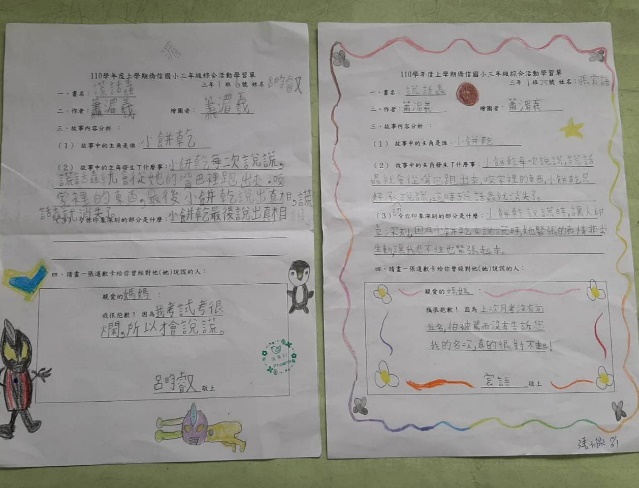 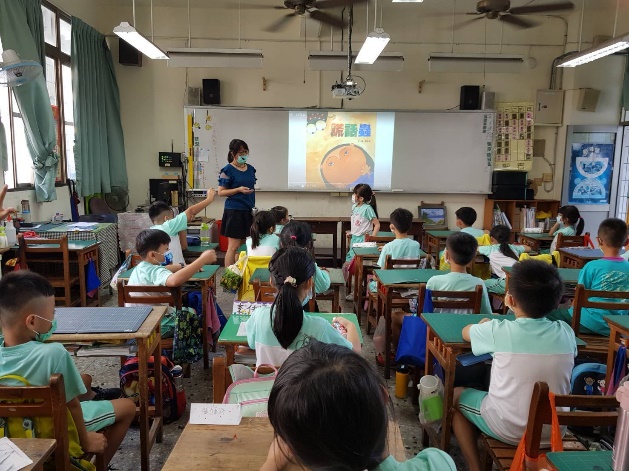 